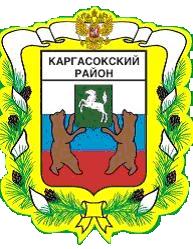 МУНИЦИПАЛЬНОЕ ОБРАЗОВАНИЕ «Каргасокский район»ТОМСКАЯ ОБЛАСТЬАДМИНИСТРАЦИЯ КАРГАСОКСКОГО РАЙОНАВ соответствии с пунктом 4 постановления Правительства РФ от 20.09.2014 г. №963 «Об осуществлении банковского сопровождения контрактов»ПОСТАНОВЛЯЮ:ПОСТАНОВЛЕНИЕПОСТАНОВЛЕНИЕПОСТАНОВЛЕНИЕ16.12.2014 № 277с. Каргасокс. КаргасокО внесении изменений в постановление Главы Каргасокского района от 12.09.2008 г. №168 «О поощрениях Главы Каргасокского района»1. Абзац 6 пункта 7 Положения о поощрениях Главы Каргасокского района, утвержденного постановлением Главы Каргасокского района от 12.09.2008 г. №168 «О поощрениях Главы Каргасокского района» изложить в новой редакции: «Размер премии Главы Каргасокского района устанавливается в пределах от 500 (Пятисот) до 30 000 (Тридцати тысяч) рублей. Стоимость ценного подарка не может превышать 5 000 (Пяти тысяч) рублей.».2. Официально опубликовать настоящее постановление в установленном порядке.3. Настоящее постановление вступает в силу со дня, следующего за днем официального опубликования, и распространяется на отношения, сложившиеся с 10.12.2014 г.1. Абзац 6 пункта 7 Положения о поощрениях Главы Каргасокского района, утвержденного постановлением Главы Каргасокского района от 12.09.2008 г. №168 «О поощрениях Главы Каргасокского района» изложить в новой редакции: «Размер премии Главы Каргасокского района устанавливается в пределах от 500 (Пятисот) до 30 000 (Тридцати тысяч) рублей. Стоимость ценного подарка не может превышать 5 000 (Пяти тысяч) рублей.».2. Официально опубликовать настоящее постановление в установленном порядке.3. Настоящее постановление вступает в силу со дня, следующего за днем официального опубликования, и распространяется на отношения, сложившиеся с 10.12.2014 г.И.о.Главы Каргасокского района                                                      А.Ф.ШамраевИ.о.Главы Каргасокского района                                                      А.Ф.ШамраевИ.о.Главы Каргасокского района                                                      А.Ф.ШамраевТимохин В.В.21661Тимохин В.В.21661